Kindertagesstätte St. Nikolaus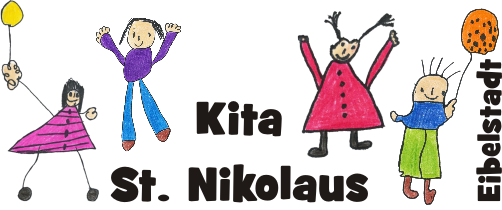 Pappenheimstraße 397246 EibelstadtTel.:	09303-9849978Email: kontakt@kitaeibelstadt.deKita 2021/202223.12.2021 – 07.01.2022    Weihnachtsferien - Kita geschlossen28.01.2022                               Kita geschlossen (Team-Fortbildung IFP)01.04.2022			         Betriebsausflug - Kita geschlossen 13. – 17.06.2022              Kita geschlossen (2. Woche der Pfingstferien)05.08.2022                               letzter Kita-Tag vor den Sommerferien08.08.2022 - 29.08.2022    Sommerferien - Kita geschlossen					                 (? Ferienbetreuung vom 22.08. - 26.08.20202 ?)30.08.2022				1. Kita-Tag nach den SommerferienUnsere Kita hat an allen (bayerischen) gesetzlichen Feiertagen geschlossen. Ferienplanung 2021/2022Die Kita ist geschlossen:23.12.2021 - 07.01.2022			      Weihnachtsferien28.01.2022				Team-FortbildungstagFreitag, 01.04.2022					Betriebsausflug13. – 17.06.2022                                  Pfingstferien (2.Woche)08.08. – 29.08.2022		                  Sommerferien24.12.2022 – 06.01.2023				Weihnachtsferien